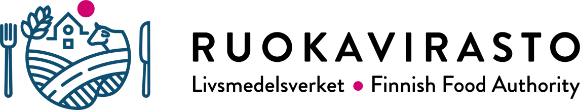 Tilakohtainen siipikarjan hyvinvointisuunnitelmaHyvinvointisuunnitelma on toiminnan hallintasuunnitelma, joka sisältää tilakohtaisia toimia siipikarjan hyvinvoinnista, terveydenhoidosta ja bioturvallisuudesta. Kuvaa asiat kaikkien eläinten ja eläinrakennusten osalta.Mikäli tilalla osa asioista on erillisissä asiakirjoissa (tms.), liitä ne eläinten hyvinvointikorvauksien tukihaussa mukaan ja nimeä liitteet. Tämä on esimerkkipohja mutta voit käyttää myös muuta pohjaa, jossa on alla mainitut asiat.TilatunnusPäiväysRuokinnan toteuttaminenTilakohtaiset toimenpiteet mitä on tehty, miten asia on järjestetty mahdolliset kehittämisideatRehuanalyysi ja kirjallinen eläinryhmäkohtainen ruokintasuunnitelma (liitä EHK-tukihakemukseen)ravinnon saannin toteutus (oikeanlaista ja riittävää)  Suunnitelma tartuntojen estämisestä(miten asia on hoidettu)Tilakohtaiset toimenpiteet mitä on tehty, miten asia on järjestetty mahdolliset kehittämisideatRaatojen hävittäminen, raatokontin sijainti ja puhdistusTautisulku-oma henkilöstö ja vierailijat: vaihto-/suojavaatteet, kenkien vaihto eri alueilla, käsien pesu ja kuivaus Hyvinvoinnin parantaminen(miten asia on hoidettu) Tilakohtaiset toimenpiteet mitä on tehty, miten asia on järjestetty mahdolliset kehittämisideatEläinten puhtaus sekä pitopaikan puhtaus ja turvallisuusToimet parempaan ilmanlaatuun Lihasiipikarjan teuraseräraporttitulokset (tuleeko tulosten perusteella muuttaa toimintaa?)